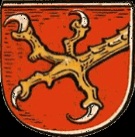 Муниципальное бюджетное общеобразовательное учреждение «Средняя школа поселка Домново» Правдинского городского округаКонсультация для родителей детей, посещающих группу № 3 "Почемучки"(второй год обучения)Составила и провела: воспитатель группы "Почемучки" Разахатская Т.И.2020 годп.Домново"Сказочная терапия."       Ребенок не слушается: шалит в детском саду, капризничает, не может поделить игрушки с другими детьми, не убирает за собой игрушки, все нужно повторять сто раз.     Знакомая картина?    И в самом деле, что же делать со странностями поведения ребенка?    Может провести назидательную беседу, наказать, лишив просмотралюбимого мультфильма, забрать смартфон, или пообещать подарок в надежде на исправление?     А может просто рассказать сказку, как советуют психологи?    Взрослые иногда недооценивают роль сказки, в формированииличности, в развитии ребенка.     В современном обществе русские народные сказки отходят на второй план, они заменяются многочисленными энциклопедиями и обучающей литературой. Это аргументируется тем, что дети должны познавать реальный окружающий мир, а не знакомиться с небылицами. В действительности дошкольный возраст - это возраст сказки.    Сказка - очень действенный инструмент в воспитании ребенка.    Попробуйте быстро и доходчиво, без негативных (пугающих) оттенков объяснить ребенку, почему важна дружба и взаимопомощь. Проблематично подобрать понятные ему аргументы? А вот если рассказать "Терем-теремок",то он играючи "запишет на подкорку" азбуку общежития. С помощью сказки "Колобок", так любимой малышами, можно разъяснить очень серьезные понятия: тут вам и наглядная иллюстрация, как коварна бывает беспечность, веселиться, конечно, здорово, но и об опасностях забывать нельзя.      Можно, придумав вместе разные варианты развитие действия, "прописать" даже целую стратегию борьбы с опасным противником: с одним нужна сила, с другим – хитрость, с третьим – осторожность и предусмотрительность, с пятым – без помощи друзей не обойтись.    Рассмотрим ситуацию: ваш ребенок  с соседскими детьми, как обычно играет во дворе, но в какой-то момент вы видите, как ребенок, нахохлившись, сидит в сторонке от компании. На вопрос что случилось, отвечает, что ребята толкаются, кидаются песком, а ему это не нравится. "Почему ты им не скажешь об этом или меня не позовешь?" "Они меня не слушают, а ябедничать нехорошо". Наверное, сразу заострять внимание и не стоит, ведь, возможно, дети уже через пять минут снова будут играть, как ни в чем не бывало. Но если реакция ребенка вас обеспокоила, то позже – найдя подходящий момент – расскажите ему сказку "Жихарка": о мальчике, которого похитила лиса, и коте, пришедшем на выручку. И обязательно подчеркните, что просить о помощи и ябедничать – вовсе не одно и то же. Да и у каждого случаются неприятности, с которыми неполучается справиться самостоятельно.    Например, читая сказки "Гуси - лебеди", "Три медведя", Маша и медведь" ребѐнок поймѐт, как важно слушаться старших. Для урока взаимопомощи подойдут сказки "Репка", "Зимовье зверей".    Именно сказки в доступной форме объясняют малышу, что такое хорошо и плохо, закладывают моральные и социальные ценности. Те моральные чувства, представления и навыки, которые сформируются у детей в дошкольном возрасте, тот моральный опыт, который они накопят, лягут в основу их дальнейшего нравственного развития.    Сказка будит любознательность и воображение ребенка, развивает его интеллект, помогает понять самого себя, свои желания и эмоции, а также желания и эмоции других людей.    Читая ребенку сказку, вы общаетесь с ним, объясняете, что хорошо, что плохо и почему, воспитываете своего малыша на примере положительных героев, учите доброте, преданности, уважению. Малыш хочет подражать любимым героям. Учится различать добро и зло.    Кроме того, слушая сказку, ребенок получает красивый и правильный образец речи, что чрезвычайно важно для речевого развития. Дети, которым с самого раннего детства читают сказки, стихи, потешки гораздо быстрее начинают правильно говорить.    Как правильно читать ребѐнку сказку:  1. Для чтения сказок важно выбрать "правильное" время, когда ребѐнок будет:спокойным и в хорошем настроении. Можно делать это перед сном, когда есть время обсудить сказку.  2. Старайтесь сказку именно рассказывать, а не читать. Тогда вы вовремя сможете увидеть реакцию ребѐнка, и акцентировать его внимание на тех моментах, которые особенно важны вам на данный момент.  3. Рассказывайте сказку с удовольствием, старайтесь не отвлекаться на посторонние дела. Ведь вы не просто знакомите малыша со сказкой – вы путешествуете вместе с ним по удивительному волшебному миру. Не оставляйте его там одного!  4. Поучительные беседы должны быть короткими. Ориентируйтесь на настроение ребѐнка.  5. Если малыш изо дня в день просит рассказать одну и ту же сказку –рассказывайте. Значит, у него есть проблема, которую эта сказка помогает решить.  6. Очень полезно после прочтения поиграть в сказку, инсценировать еѐ. В качестве персонажей можно использовать игрушки, фигурки нарисованные и вырезанные, тени на стене. Сначала вы можете делать это самостоятельно, но очень скоро ребѐнок охотно присоединится к вам.    Детей младшего дошкольного возраста необходимо знакомить с произведениями народного творчества. Рекомендуем обратить внимание на следующие сказки:«Репка» обр. К. Ушинского;«Колобок» обр. К. Ушинского«Курочка ряба» обр. К. Ушинского;«Козлята и волк» обр. К. Ушинского;«Теремок» обр. М. Булатова;«Маша и медведь» обр. М. Булатова;«Волк и козлята» обр. А. Толстого;«Заюшкина избушка» обр. О. Капицы;«Кот, петух и лиса» обр. М. Боголюбской;«Теремок» обр. Е. Чарушина;«Гуси-лебеди» обр. М. Булатова;«Снегурочка и лиса» обр. М. Булатова;«Бычок – черный бочок, белые копытца» обр. М. Булатова;«Лиса и заяц» обр. В. Даля;«У страха глаза велики» обр. М. Серовой.Уважаемые родители! Читайте детям сказки!Откройте для них этот удивительный, волшебный, сказочный мир!